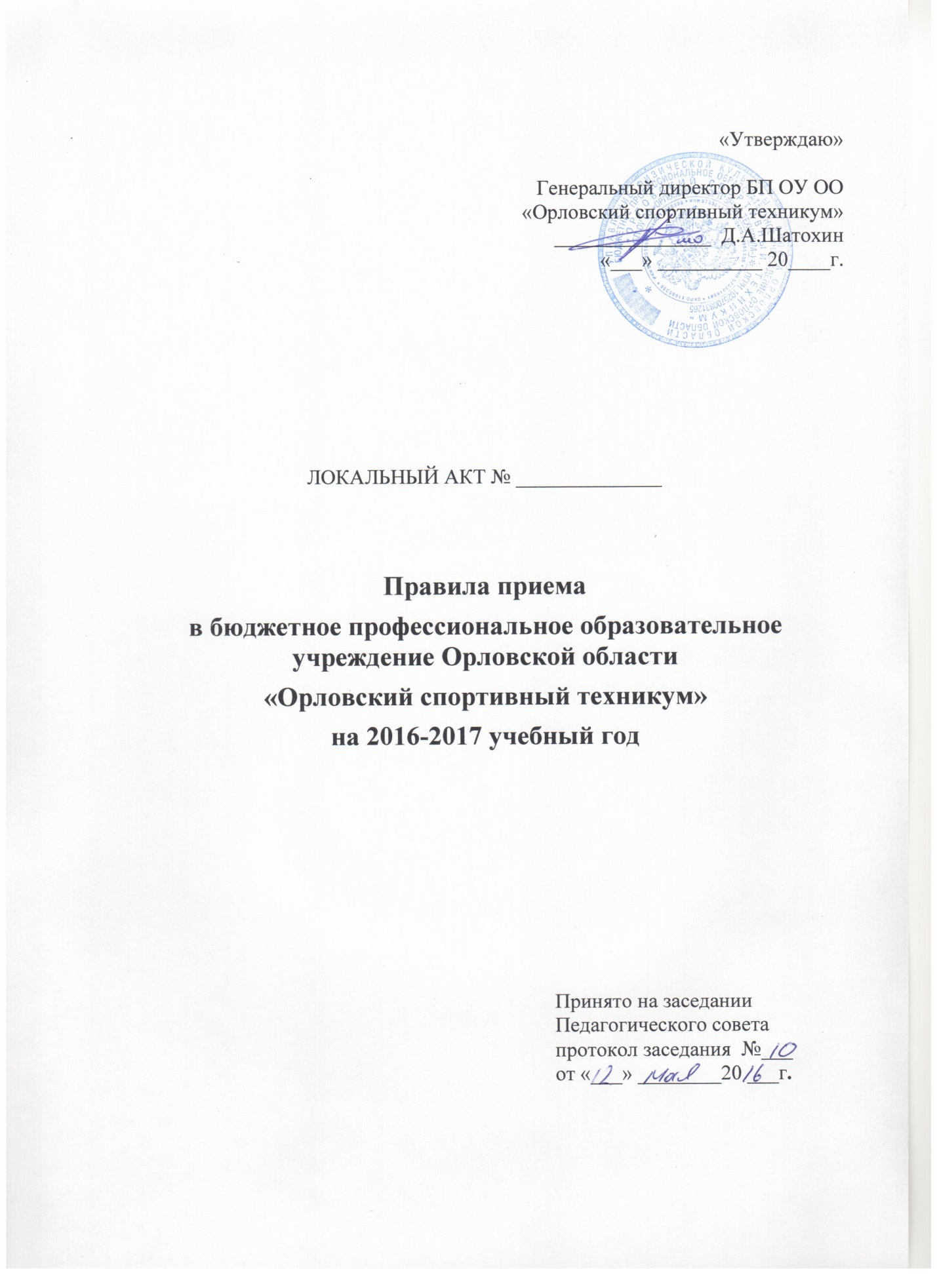 I. Общие положения1.1. Настоящие Правила приема на обучение по образовательным программам среднего профессионального образования (далее - Правила) регламентируют прием граждан Российской Федерации, иностранных граждан, лиц без гражданства, в том числе соотечественников, проживающих за рубежом (далее - граждане, лица, поступающие), на обучение по образовательным программам среднего профессионального образования по специальностям среднего профессионального образования (далее - образовательные программы СПО) в бюджетное профессиональное образовательное учреждение Орловской области «Орловский спортивный техникум», осуществляющее образовательную деятельность по образовательным программам среднего профессионального образования (далее - Учреждение), за счет средств областного бюджета, по договорам об образовании, заключаемым при приеме на обучение за счет средств физических и (или) юридических лиц (далее - договор об оказании платных образовательных услуг), а также определяет особенности проведения вступительных испытаний для лиц с ограниченными возможностями здоровья.1.2. Прием иностранных граждан на обучение в Учреждение осуществляется                        за счет средств областного бюджета в соответствии с международными договорами Российской Федерации, федеральными законами                                    или установленной Правительством Российской Федерации квотой                                   на образование иностранных граждан в Российской Федерации, а также                       по договорам об оказании платных образовательных услуг. 1.3. Правила приема в Учреждение на обучение по образовательным программам СПО устанавливаются в части, не урегулированной законодательством об образовании самостоятельно.1.4. Настоящие Правила разработаны в соответствии с:Федеральным Законом  РФ от 29.12.2012  № 273 «Об образовании                                                                        в Российской Федерации»; Порядком организации и осуществления образовательной деятельности                         по образовательным программам среднего профессионального образования, утверждённым приказом Министерства образования и науки РФ                                         от 14.06.2013 г. № 464; Порядком приема на обучение по образовательным программам среднего профессионального образования, утверждённым приказом Министерства образования и науки Российской Федерации от 23.01. . N 36;Перечнем вступительных испытаний при приеме на обучение                                         по образовательным программам среднего профессионального образования по профессиям и специальностям, требующим у поступающих наличия определенных творческих способностей, физических и (или) психологических качеств,  утвержденным приказом Министерства образования и науки Российской Федерации от 30.12. . № 1422;Особенностями организации и осуществления образовательной, тренировочной и методической деятельности в области физической культуры и спорта, утверждёнными приказом Министерства спорта Российской Федерации от 27.12. . № 1125.1.5. Прием граждан в Учреждение для обучения по основным образовательным программам среднего профессионального образования углубленной подготовки осуществляется за счет средств бюджета Орловской области, в соответствии                        с контрольными цифрами приема, установленными Департаментом образования Орловской области на основании Лицензии серия 57ЛО1 № 0000437, выданной Департаментом образования Орловской области № 685 от 10.05.2016 года, Свидетельства о государственной аккредитации серия 57АО1 № 0000024, выданного Департаментом образования Орловской области № 1195 от 25.05.2016 года.1.6. Прием в Учреждение лиц для обучения по основным образовательным программам среднего профессионального образования осуществляется                           по заявлению лиц, имеющих основное общее или среднее общее образование.1.7. Прием на обучение по образовательным программам за счет бюджетных ассигнований областного бюджета является общедоступным, если иное                                            не предусмотрено частью 4 статьи 111 Федерального закона                                        «Об образовании в Российской Федерации».1.8. Контрольные цифры приема граждан для обучения за счет средств областного бюджета устанавливаются на конкурсной основе                                         по специальностям, реализуемым в Учреждении. Порядок установления контрольных цифр приема для обучения за счет средств областного бюджета определяется Департаментом образования Орловской области.1.9. Учреждение вправе осуществлять, в соответствии с законодательством Российской Федерации в области образования, прием сверхустановленных контрольных цифр приема для обучения на основе договоров с оплатой стоимости обучения. Учреждение самостоятельно определяет порядок приема граждан для обучения по договорам об оказании платных образовательных услуг.1.10. Учреждение осуществляет передачу, обработку и предоставление полученных в связи с приемом в образовательную организацию персональных данных поступающих в соответствии с требованиями законодательства Российской Федерации в области персональных данных.1.11. Условиями приема на обучение по образовательным программам Учреждением гарантированы соблюдение права на образование и зачисление из числа, поступающих, имеющих соответствующий уровень образования, наиболее способных и подготовленных к освоению образовательной программы соответствующего уровня и соответствующей направленности лиц.II. Организация приема граждан в Учреждение2.1. Организация приема на обучение по образовательным программам осуществляется Приемной комиссией Учреждения (далее - Приемная комиссия).Председателем Приемной комиссии является руководитель Учреждения.2.2. Состав, полномочия и порядок деятельности Приемной комиссии регламентируются положением о ней, утверждаемым руководителем Учреждения.2.3. Работу Приемной комиссии, а также личный прием поступающих                              и их родителей (законных представителей) организует ответственное лицо                  и (или) лица, которые назначаются руководителем Учреждения. Делопроизводство осуществляет ответственный секретарь.2.4. Для организации и проведения вступительных испытаний                                       по специальностям, требующим наличия у поступающих определенных творческих способностей, физических и (или) психологических качеств (далее - вступительные испытания), председателем Приемной комиссии утверждаются составы экзаменационных и апелляционных комиссий. Полномочия и порядок деятельности экзаменационных и апелляционных комиссий определяются положениями о них, утвержденными председателем Приемной комиссии.2.5. При приеме в Учреждение обеспечиваются соблюдение прав граждан в области образования, установленных законодательством Российской Федерации, гласность и открытость работы Приемной комиссии.2.6. С целью подтверждения достоверности документов, представляемых поступающими, Приемная комиссия вправе обращаться в соответствующие государственные (муниципальные) органы и организации.2.7. Учреждение вносит в федеральную информационную систему обеспечения проведения единого государственного экзамена и приема граждан в образовательные организации среднего профессионального образования сведения, необходимые для информационного обеспечения приема граждан в образовательные организации среднего профессионального образования.III. Организация информирования поступающих3.1. С целью ознакомления поступающего и (или) его родителей (законных представителей) со своим уставом, с лицензией на осуществление образовательной деятельности, со свидетельством о государственной аккредитации, с образовательными программами и другими документами, регламентирующими организацию и осуществление образовательной деятельности, права и обязанности обучающихся Учреждение размещает указанные документы на своем официальном сайте в папке «Организационно-правовое обеспечение образовательной деятельности» http://www.orelsport.my1.ru. (далее - официальный сайт БП ОУ ОО «Орловский спортивный техникум»).3.2. Приемная комиссия размещает документы, регламентирующие организацию приема в БП ОУ ОО «Орловский спортивный техникум» и работу Приемной комиссии, а также всю необходимую информацию                              на официальном сайте образовательной организации http://www.orelsport.my1.ru. на странице Абитуриенту и на информационном стенде Приемной комиссии, установленном по адресу: Российская Федерация, 302020, Орловская область, город Орел, ул. Матросова, 5.3.3.  Приемная комиссия на официальном сайте БП ОУ ОО «Орловский спортивный техникум» и на информационном стенде до начала приема документов размещает следующую информацию:Не позднее 1 марта (для поступающих на обучение по основным образовательным программам среднего профессионального образования):правила приема в БП ОУ ОО «Орловский спортивный техникум»;условия приема на обучение по договорам об оказании платных образовательных услуг;перечень специальностей, по которым Учреждение объявляет прием                              в соответствии с лицензией на осуществление образовательной деятельности                                (с выделением форм получения образования (очная, очно-заочная (вечерняя), заочная, экстернат);требования к уровню образования, которое необходимо для поступления (основное общее или среднее общее образование);информацию о возможности приема заявлений и необходимых документов, предусмотренных настоящими Правилами, в электронно-цифровой форме;перечень вступительных испытаний;информацию о формах проведения вступительных испытаний;особенности проведения вступительных испытаний для лиц                                            с ограниченными возможностями здоровья;информацию о необходимости (отсутствии необходимости) прохождения поступающими обязательного предварительного медицинского осмотра (обследования); в случае необходимости прохождения указанного осмотра -               с указанием перечня врачей-специалистов, перечня лабораторных                                 и функциональных исследований, перечня общих и дополнительных медицинских противопоказаний3.3.2. Не позднее 1 июня:общее количество мест для приема, в том числе по различным формам получения образования;количество мест, финансируемых за счет бюджетных ассигнований областного бюджета, в том числе по различным формам получения образования;количество мест по договорам об оказании платных образовательных услуг,                     в том числе по различным формам получения образования;правила подачи и рассмотрения апелляций по результатам вступительных испытаний;информацию о наличии общежития и количестве мест в общежитиях, выделяемых для иногородних поступающих;образец договора об оказании платных образовательных услуг.3.4. Информация, указанная в пункте 3.3. настоящих Правил, размещается                        на информационном стенде Приемной комиссии и на официальном сайте БП ОУ ОО «Орловский спортивный техникум».3.5. В период приема документов Приемная комиссия ежедневно размещает на официальном сайте Учреждения и информационном стенде Приемной комиссии сведения о количестве поданных  заявлений по каждой специальности с выделением форм получения образования.3.6. Приемная комиссия обеспечивает функционирование специальных телефонных линий и раздела сайта образовательной организации для ответов на обращения, связанные с приемом граждан в Учреждение.IV. Прием документов от поступающих4.1. Прием в Учреждение по образовательным программам проводится                           по личному заявлению граждан.Прием документов на первый курс начинается 1 июня.Прием заявлений в Учреждение на очную форму получения образования осуществляется до 1 августа, а при наличии свободных мест                                           в образовательной организации прием документов продлевается до 1 декабря текущего года.Прием заявлений на заочную форму получения образования осуществляется                   до 20 августа, а при наличии свободных мест в образовательной организации прием документов продлевается до 1 октября текущего года.4.2. Форма заявления о приеме устанавливается Приемной комиссией                   и размещается на официальном сайте Учреждения не позднее 1 июня.4.3. Поступающий вправе при подаче заявления использовать образец заявления, размещенный на официальном сайте БП ОУ ОО «Орловский спортивный техникум».4.4. При подаче заявления (на русском языке) о приеме в Учреждение                                           по очной форме обучения поступающий предъявляет следующие документы:4.4.1. Граждане Российской Федерации:оригинал или ксерокопию документов, удостоверяющих его личность, гражданство;оригинал или ксерокопию документа государственного образца                           об образовании;6 фотографий 3х4см.;4.4.2. Иностранные граждане, лица без гражданства, в том числе соотечественники, проживающие за рубежом:копию документа, удостоверяющего личность поступающего, либо документ, удостоверяющий личность иностранного гражданина в Российской Федерации, в соответствии со статьей 10 Федерального закона от 25 июля . N 115-ФЗ "О правовом положении иностранных граждан в Российской Федерации" (Собрание законодательства Российской Федерации, 2002, N 30, ст. 3032);оригинал документа государственного образца об образовании                                     (или его заверенную в установленном порядке копию) либо оригинал документа иностранного государства об уровне образования и (или) квалификации, признаваемый в Российской Федерации на уровне документа государственного образца об образовании (или его заверенную                              в установленном порядке копию), а также в случае, предусмотренном законодательством Российской Федерации, копию свидетельства                             о признании данного документа;заверенный в установленном порядке перевод на русский язык документа иностранного государства об уровне образования и (или) квалификации                   и приложения к нему (если последнее предусмотрено законодательством государства, в котором выдан такой документ об образовании).                               Все переводы на русский язык должны быть выполнены на имя и фамилию, указанные в документе, удостоверяющем личность иностранного гражданина                     в Российской Федерации;копии документов или иных доказательств, подтверждающих принадлежность соотечественника, проживающего за рубежом, к группам, предусмотренным статьей 17 Федерального закона от 24 мая . N 99-ФЗ «О государственной политике Российской Федерации в отношении соотечественников за рубежом»;4 фотографии.Фамилия, имя и отчество (последнее - при наличии) поступающего, указанные в переводах поданных документов, должны соответствовать фамилии, имени и отчеству (последнее - при наличии), указанным в документе, удостоверяющем личность иностранного гражданина в Российской Федерации.4.5. При подаче заявления (на русском языке) о приеме в Учреждение                          по заочной форме обучения поступающий предъявляет следующие документы:оригинал или ксерокопию документов, удостоверяющих его личность, гражданство;оригинал или ксерокопию документа государственного образца                           об образовании;2 фотографий 3х4см.;справка с места работы; ходатайство организации о поступлении                                      в образовательное учреждение.4.6. В заявлении поступающим указываются следующие обязательные сведения:фамилия, имя и отчество (последнее - при наличии);дата рождения;реквизиты документа, удостоверяющего его личность, когда и кем выдан;сведения о предыдущем уровне образования и документе об образовании                       и (или) квалификации, его подтверждающем;специальность для обучения по которой он поступает в образовательную организацию, с указанием условий обучения и формы получения образования                (в рамках контрольных цифр приема, мест по договорам об оказании платных образовательных услуг);нуждаемость в предоставлении общежития.В заявлении также фиксируется факт ознакомления (в том числе через информационные системы общего пользования) с копиями лицензии                              на осуществление образовательной деятельности, свидетельства                                   о государственной аккредитации образовательной деятельности                                   по образовательной программе и приложения к ним или отсутствия копии указанного свидетельства. Факт ознакомления заверяется личной подписью поступающего.Подписью поступающего заверяется также следующее:получение среднего профессионального образования впервые;ознакомление (в том числе через информационные системы общего пользования) с датой предоставления оригинала документа об образовании                     и (или) квалификации;согласие на обработку своих персональных данных в порядке, установленном Федеральным законом от 27 июля . № 152-ФЗ «О персональных данных».В случае представления поступающим заявления, содержащего не все сведения, предусмотренные настоящим пунктом, и (или) сведения,                                                    не соответствующие действительности, образовательная организация возвращает документы поступающему.4.7.  При поступлении на обучение по специальностям, входящим в Перечень специальностей и направлений подготовки, при приеме на обучение                         по которым поступающие проходят обязательные предварительные медицинские осмотры (обследования) в порядке, установленном                            при заключении трудового договора или служебного контракта                               по соответствующей должности или специальности, утвержденный постановлением Правительства Российской Федерации от 14 августа .               N 6977, поступающий представляет оригинал или копию медицинской справки, содержащей сведения о проведении медицинского осмотра в соответствии                       с перечнем врачей-специалистов, лабораторных и функциональных исследований, установленным приказом Министерства здравоохранения и социального развития Российской Федерации от 12 апреля . N302н "Об утверждении перечней вредных и (или) опасных производственных факторов и работ, при выполнении которых проводятся обязательные предварительные и периодические медицинские осмотры (обследования), и Порядка проведения обязательных предварительных и периодических медицинских осмотров (обследований) работников, занятых на тяжелых работах и на работах с вредными и (или) опасными условиями труда"8 (далее - приказ Минздравсоцразвития России). Медицинская справка признается действительной, если она получена не ранее года до дня завершения приема документов и вступительных испытаний.В случае непредставления поступающим либо недействительности медицинской справки, отсутствия в ней полностью или частично сведений                                о проведении медицинского осмотра, соответствующего требованиям, установленным приказом Минздравсоцразвития России, образовательная организация обеспечивает прохождение поступающим медицинского осмотра полностью или в недостающей части в порядке, установленном указанным приказом. Информация о времени и месте прохождения медицинского осмотра размещается на официальном сайте.В случае если у поступающего имеются медицинские противопоказания, установленные приказом Минздравсоцразвития России, образовательная организация обеспечивает его информирование о связанных с указанными противопоказаниями последствиях в период обучения в образовательной организации и последующей профессиональной деятельности.4.8. Поступающие вправе направить заявление о приеме, а также необходимые документы через операторов почтовой связи общего пользования (далее - по почте), а также в электронной форме (если такая возможность предусмотрена в образовательной организации) в соответствии с Федеральным законом от 6 апреля . № 63-ФЗ «Об электронной подписи», Федеральным законом от 27 июля . № 149-ФЗ «Об информации, информационных технологиях и о защите информации», Федеральным законом от 7 июля . № 126-ФЗ «О связи».  При направлении документов по почте поступающий к заявлению о приеме прилагает ксерокопии документов, удостоверяющих его личность                                      и гражданство, документа об образовании и (или) квалификации, а также иных документов, предусмотренных настоящим Порядком.Документы, направленные по почте, принимаются при их поступлении                                    в образовательную организацию не позднее сроков, установленных пунктом                     4.1. настоящих Правил.Основанием подтверждения приема документов поступающего, направившего документы в Приемную комиссию через операторов почтовой связи, служат:уведомление о вручении, заверенное подписью уполномоченного работника образовательного учреждения, оттиском календарного штемпеля отделения почтовой связи места назначения письма и опись вложения, заверенная подписью и оттиском календарного штемпеля отделения почтовой связи места отправления письма.накладная (или ее копия), заверенная подписью уполномоченного работника образовательного учреждения (при отправке курьерской почтой с доставкой почтового отправления непосредственно в адрес Приемной комиссии).При личном представлении оригиналов документов поступающим допускается заверение их ксерокопии образовательной организацией. Поступающему выдается расписка о приеме документов, в которой перечисляются принятые документы (с указанием «копия» или «оригинал» документа). 4.9. Персональную ответственность за сохранность документов поступающих несёт ответственный секретарь Приемной комиссии.4.10.  На каждого поступающего заводится личное дело, в котором хранятся                  все сданные документы.4.11. Приемная комиссия имеет право осуществлять проверку любых документов, представляемых поступающими, включая документы                       об образовании, документы, выданные учреждениями здравоохранения, учреждениями медико-социальной экспертизы и т.д., в том числе путем направления запросов в соответствующие государственные (муниципальные) органы и организации.4.12.  Не допускается взимание платы с поступающих при подаче документов, указанных в пунктах 4.4., 4.5. настоящих Правил.4.13. По письменному заявлению поступающие имеют право забрать оригинал документа об образовании и (или) квалификации и другие документы, представленные поступающим. Документы возвращаются образовательной организацией в течение следующего рабочего дня после подачи заявления.V. Вступительные испытания5.1.  В соответствии с перечнем вступительных испытаний при приеме                         на обучение по образовательной программе среднего профессионального образования по специальности 49.02.01 Физическая культура, требующей                       у поступающих наличия определенных физических качеств, утверждаемым Министерством образования и науки Российской Федерации, проводятся вступительные испытания. 5.2. Для участия в вступительных испытаниях необходимо предоставить следующие документы:гарантийное письмо ДЮСШ, СДЮСШОР;классификационный билет, удостоверение МС или МСМК спортсмена (после приема выдается спортсмену);протоколы соревнований, выписки из протоколов соревнований (результат, разряд, место), список сборных команд, заверенные печатью организации, указывающей принадлежность спортсмена;дневник тренировок спортсмена с подписями тренера (старшего тренера отделения) о проверке;ксерокопия страхового свидетельства от несчастного случая; обязательство                      с подписями поступающего, его родителей (законных представителей), тренера;медицинская справка формы № 086У, заполненная в учреждении здравоохранения по месту жительства с отметкой Орловского областного врачебно-физкультурного диспансера о прохождении осмотра стоматолога                    и заключением о биологическом возрасте; заключение Орловского наркологического диспансера /ул. Карачевская, д. 42-А/;заключение  Орловского психоневрологического диспансера /пер. Соляной,                      д. 28/.После предоставления медицинской справки формы № 086У абитуриенту необходимо явиться с документом, удостоверяющим его личность,                                  на медицинский осмотр и тестирование функциональной готовности абитуриентов в центр лечебно-физической культуры БП ОУ ОО «Орловский спортивный техникум».К вступительным испытаниям допускаются абитуриенты при наличии всех вышеперечисленных документов, сданных в приемную комиссию образовательного учреждения и получивших «Карточку абитуриента»                              с фотографией.5.2. Вступительные испытания начинаются не ранее начала приема документов и могут проводиться в несколько этапов по мере формирования групп по видам спорта из числа лиц, подавших документы для поступления в образовательное учреждение. Расписание вступительных испытаний (в котором указывается дата, время и место проведения вступительного испытания, дата объявления результатов сдачи вступительного испытания) доводится до сведения поступающих не позднее, чем за 10 дней до их начала.Вступительные испытания проводятся с 2 по 15 августа.5.3. Для поступающих на бюджетные места, а также на места по договорам                  с оплатой стоимости обучения проводятся одинаковые вступительные испытания.5.4.  Вступительные испытания проводятся в форме, определяемой правилами приема Учреждения.5.5.  Вступительные испытания и конкурсный отбор включают:спортивный разряд и анализ результатов выступлений спортсмена                             на международных, всероссийских и областных соревнованиях;медицинское обследование;вступительные испытания;результат освоения поступающими образовательной программы среднего общего образования, указанные в представленных поступающими документах об образовании (средний балл аттестата о среднем общем образовании). Вступительные испытания по специальности 49.02.01 Физическая культураквалификация – педагог по физической культуре и спортуОбщая физическая подготовкаБег на 60м, 100мПРЫЖОК В ДЛИНУ С МЕСТА (см)ПОДНЯТИЕ ТУЛОВИЩА (кол-во раз за 1 мин)ПОДТЯГИВАНИЕ (количество раз)БЕГ НА 2км, 3км5.5 Лица, не явившиеся на вступительные испытания                                            без уважительной причины, получившие неудовлетворительную оценку,                       а также забравшие документы в период проведения вступительных испытаний, выбывают из конкурса и не зачисляются в училище.Лица, не явившиеся на вступительные испытания по уважительной причине, допускаются к ним в параллельных группах или индивидуально в период                             до завершения вступительных испытаний.VI. Особенности проведения вступительных испытаний для лиц                            с ограниченными возможностями здоровья6.1. Лица с ограниченными возможностями здоровья при поступлении                        в Учреждение сдают вступительное испытания с учетом особенностей психофизического развития, индивидуальных возможностей и состояния здоровья (далее - индивидуальные особенности) таких поступающих.6.2. При проведении вступительных испытаний обеспечивается соблюдение следующих требований:вступительные испытания проводятся для лиц с ограниченными возможностями здоровья в одной аудитории совместно с поступающими, не имеющими ограниченных возможностей здоровья, если это не создает трудностей для поступающих при сдаче вступительного испытания;присутствие ассистента, оказывающего поступающим необходимую техническую помощь с учетом их индивидуальных особенностей (занять рабочее место, передвигаться, общаться с экзаменатором);поступающим предоставляется в печатном виде инструкция о порядке проведения вступительных испытаний;поступающие с учетом их индивидуальных особенностей могут в процессе сдачи вступительного испытания пользоваться необходимыми                                  им техническими средствами;Дополнительно при проведении вступительных испытаний обеспечивается соблюдение следующих требований в зависимости от категорий поступающих с ограниченными возможностями здоровья:а) для слепых:задания для выполнения на вступительном испытании, а также инструкция                          о порядке проведения вступительных испытаний оформляются рельефно-точечным шрифтом Брайля или в виде электронного документа, доступного                 с помощью компьютера со специализированным программным обеспечением для слепых, или зачитываются ассистентом;письменные задания выполняются на бумаге рельефно-точечным шрифтом Брайля или на компьютере со специализированным программным обеспечением для слепых, или надиктовываются ассистенту;поступающим для выполнения задания при необходимости предоставляется комплект письменных принадлежностей и бумага для письма рельефно-точечным шрифтом Брайля, компьютер со специализированным программным обеспечением для слепых;б) для слабовидящих:обеспечивается индивидуальное равномерное освещение не менее 300 люкс;поступающим для выполнения задания при необходимости предоставляется увеличивающее устройство;задания для выполнения, а также инструкция о порядке проведения вступительных испытаний оформляются увеличенным шрифтом;в) для глухих и слабослышащих:обеспечивается наличие звукоусиливающей аппаратуры коллективного пользования, при необходимости поступающим предоставляется звукоусиливающая аппаратура индивидуального пользования;г) для лиц с тяжелыми нарушениями речи, глухих, слабослышащих                            все вступительные испытания по желанию поступающих могут проводиться                              в письменной форме;д) для лиц с нарушениями опорно-двигательного аппарата (тяжелыми нарушениями двигательных функций верхних конечностей или отсутствием верхних конечностей):письменные задания выполняются на компьютере со специализированным программным обеспечением или надиктовываются ассистенту;по желанию поступающих все вступительные испытания могут проводиться                       в устной форме.VII. Зачисление в Учреждение7.1. Поступающий представляет оригинал документа государственного образца об образовании - по очной форме обучения – в срок до 1 августа;7.2. По истечении сроков представления оригиналов документов                           об образовании генеральным директором БП ОУ ОО «Орловский спортивный техникум» издается приказ о зачислении лиц, рекомендованных Приемной комиссией к зачислению и представивших оригиналы соответствующих документов. Приложением к приказу о зачислении является поименный перечень указанных лиц. Приказ с приложением размещается на следующий рабочий день после издания приказа на информационном стенде Приемной комиссии и на официальном сайте БП ОУ ОО «Орловский спортивный техникум».7.3. В случае если численность поступающих превышает количество мест, финансовое обеспечение которых осуществляется за счет бюджетных ассигнований областного бюджета, образовательная организация осуществляет прием на обучение по образовательным программам среднего профессионального образования по специальностям на основе результатов освоения поступающими образовательной программы основного общего                           или среднего общего образования, указанных в представленных документах государственного образца. В этом случае, до начала процедуры зачисления не позднее 8 августа приемной комиссией формируются пофамильные перечни лиц, подавших заявление в установленные сроки, с указанием их индивидуальных рейтинговых баллов (далее пофамильный перечень).Пофамильный перечень доводится до сведения поступающих путем размещения на официальном сайте БП ОУ ОО «Орловский спортивный техникум» и на информационном стенде Приемной комиссии.Индивидуальный рейтинговый балл определяется как средний балл                                       по документу государственного образца о среднем общем образовании, основном общем образовании, который рассчитывается                                                     как среднеарифметическое число, полученное путем сложения оценок                              по каждому общеобразовательному предмету и деления на общее количество отметок (с точностью до 0.01) с поправочным коэффициентом                                              10 (т.е. умножение на 10).Преимуществом при зачислении пользуются абитуриенты, имеющие на момент поступления  высокие спортивные результаты: КМС, победители и призеры чемпионата и первенства России по видам спорта, а при равенстве спортивных результатов – абитуриенты, выполнившие нормативы всероссийского комплекса ГТО. Без дополнительных вступительных испытаний в Учреждение принимаются члены (резерв) сборной команды РФ, ЗМС («Заслуженный мастер спорта России»), МСМК («Мастер спорта России международного класса»)                                         и МС («Мастер спорта России»).7.4. В качестве исключения в Учреждение могут быть зачислены в период учебного года спортсмены, показавшие высокие спортивные результаты                         и находящиеся на централизованной подготовке в составе сборной команды России и не имевшие возможности поступления в образовательную организацию в установленные сроки.7.5. Лица, поступающие на места по договорам с оплатой стоимости обучения с юридическими и (или) физическими лицами, зачисляются только после заключения договора об оказании платных образовательных услуг.7.6. Лица, не представившие или забравшие оригиналы документов                       об образовании в установленные настоящими Правилами сроки, рассматриваются Приемной комиссией как отказавшиеся от зачисления.В правила приема могут быть внесены изменения в связи с изменением законодательства в области образования.                                                                                                       Генеральный директорБП ОУ ОО «Орловскийспортивный техникум»Д.А.ШатохинЯ , ____________________________   _________________________    ____________________________________                     Фамилия                                                        имя                                                         отчествопроживающий (ая) по адресу  ________________________________________________________________________________________________                   (указать адрес и индекс постоянной прописки)________________________________________________________________________________________________Контактный телефон___________________________________________________________________________ЗАЯВЛЕНИЕПрошу допустить меня к вступительным испытаниям и участию в конкурсе по специальности: 49.02.01  «Физическая культура»    по очной форме обучения на бюджетной основе.Образование данного уровня получаю впервые:         да              нетО себе в приемную комиссию сообщаю следующие сведения:Дата рождения «_____»_______________  ______  Гражданство______________________________Место рождения__________________________________________________________________Паспорт: серия _________ №__________________Выдан «____»_________________ ______ г.кем _____________________________________________________________________________________________________________________________________________________________В приёмную комиссию представлен документ об образовании: серия ________, №______________________, выданный «____»______________ _________ г. Окончил (а) в _____году___________________________________________________________                              (полное название учебного заведения, место)________________________________________________________________________________________________Предупреждён(а) о замене копии документа об образовании на подлинник до 13-00 час. «31»  августа . _________________ (подпись)Иностранный язык:         английский,        немецкий,        французский,         другое _____________________,            не изучал(а).В общежитии              нуждаюсь,                   не нуждаюсь.Состав семьи: В семье ________ детей.Избранный вид спорта:____________________________________________________________Спортивный разряд (звание)________________________________________________________Лучшие спортивные результаты:___________________________________________________________________________________________________________________________________________________________________________________________________________Сведения о тренере: _____________________________________________________________________________________________________________________________________________________________________________________________________________________(Ф.И.О., контактный телефон)Подтверждаю, что ознакомлен(а): Правилами приёма в БП ОУ ОО «Орловский спортивный техникум», Лицензией на право ведения образовательной деятельности  № 685                                      от 10.05.2016г., свидетельством о государственной аккредитации № 1195 от 25.05.2016г. г., порядком подачи апелляции, расписанием вступительных испытаний и другими необходимыми документами                                                                 ______________(подпись). Я согласен (согласна) на обработку моих персональных данных, указанных мною                            в данном заявлении (включая мою контактную информацию, мои фотографии, видеосъемку    и фотосъемку с моим участием).                                                            ______________(подпись).Дата заполнения «____»____________20 ___ года.  Личная подпись абитуриента___________Ответственный секретарь_______________    (___________________)   Генеральный директорБП ОУ ОО «Орловскийспортивный техникум»________________________ Д.А.Шатохин   Я , ____________________________   _________________________    ____________________________________                     Фамилия                                             имя                                                         отчествопроживающий (ая) по адресу  ________________________________________________________________________________________________                   (указать адрес и индекс постоянной прописки)________________________________________________________________________________________________Контактный телефон__________________________________________________________________________ЗАЯВЛЕНИЕПрошу принять меня в БОУ ОО СПО «Орловский спортивный техникум» с полным возмещением затрат по договору на специальность: 49.02.01  «Физическая культура»                    по очной форме обучения.Образование данного уровня получаю впервые:         да              нетО себе в приемную комиссию сообщаю следующие сведения:Дата рождения «_____»_______________  ______  Гражданство______________________________Место рождения__________________________________________________________________Паспорт: серия _________ №________________Выдан «______»_______________ ________ г.кем ____________________________________________________________________________________________________________________________________________________________В приёмную комиссию представлен документ об образовании: серия ________, №______________________, выданный «____»______________ _________ г. Окончил (а) в _____году___________________________________________________________                              (полное название учебного заведения, место)________________________________________________________________________________________________Предупреждён(а) о замене копии документа об образовании на подлинник до 13-00 час. «31»  августа . _________________ (подпись)Иностранный язык:         английский,        немецкий,        французский,         другое _____________________,            не изучал(а).В общежитии              нуждаюсь,                   не нуждаюсь.Состав семьи: В семье ________ детей.Избранный вид спорта:____________________________________________________________Спортивный разряд (звание)________________________________________________________Лучшие спортивные результаты:___________________________________________________________________________________________________________________________________________________________________________________________________________Сведения о тренере: _____________________________________________________________________________________________________________________________________________________________________________________________________________________(Ф.И.О., контактный телефон)Подтверждаю, что ознакомлен(а): Правилами приёма в БП ОУ ОО «Орловский спортивный техникум» УОР, Лицензией на право ведения образовательной деятельности № 685                                      от 10.05.2016г., свидетельством о государственной аккредитации № 1195 от 25.05.2016г. г.,  порядком подачи апелляции, расписанием вступительных испытаний и другими необходимыми документами                                                                 ______________(подпись). Я согласен (согласна) на обработку моих персональных данных, указанных мною                            в данном заявлении (включая мою контактную информацию, мои фотографии, видеосъемку    и фотосъемку с моим участием).                                                            ______________(подпись).Дата заполнения «____»____________20 ___ года.  Личная подпись абитуриента___________Ответственный секретарь_______________    (___________________)СтупеньВозраст, нормативМУЖЧИНЫМУЖЧИНЫМУЖЧИНЫМУЖЧИНЫМУЖЧИНЫЖЕНЩИНЫЖЕНЩИНЫЖЕНЩИНЫЖЕНЩИНЫЖЕНЩИНЫСтупеньВозраст, норматив1234512345IV13-15 лет (с)10,09,79,49,08,710,910,610,29,89,6V16-17 лет (с)14,614,414,214,013,818,017,617,116,616,3VIОт 18 до 24 (с)15,114,814,313,813,517,517,217,016,816,5СтупеньВозраст, нормативМУЖЧИНЫМУЖЧИНЫМУЖЧИНЫМУЖЧИНЫМУЖЧИНЫЖЕНЩИНЫЖЕНЩИНЫЖЕНЩИНЫЖЕНЩИНЫЖЕНЩИНЫСтупеньВозраст, норматив1234512345IV13-15 лет175180185190200150155160165175V16-17 лет200205210220230160170175180185VIОт 18 до 24215222230235240170180185190195СтупеньВозраст, нормативМУЖЧИНЫМУЖЧИНЫМУЖЧИНЫМУЖЧИНЫМУЖЧИНЫЖЕНЩИНЫЖЕНЩИНЫЖЕНЩИНЫЖЕНЩИНЫЖЕНЩИНЫСтупеньВозраст, норматив1234512345IV13-15 лет30363942472530343740V16-17 лет30354045502025303540СтупеньВозраст, нормативМУЖЧИНЫИз виса на высокой перекладинеМУЖЧИНЫИз виса на высокой перекладинеМУЖЧИНЫИз виса на высокой перекладинеМУЖЧИНЫИз виса на высокой перекладинеМУЖЧИНЫИз виса на высокой перекладинеЖЕНЩИНЫИз виса на низкой перекладинеЖЕНЩИНЫИз виса на низкой перекладинеЖЕНЩИНЫИз виса на низкой перекладинеЖЕНЩИНЫИз виса на низкой перекладинеЖЕНЩИНЫИз виса на низкой перекладинеСтупеньВозраст, норматив1234512345IV13-15 лет467810911131518V16-17 лет8101112131112141619VIОт 18 до 249101112131012151820СтупеньВозраст, нормативМУЖЧИНЫМУЖЧИНЫМУЖЧИНЫМУЖЧИНЫМУЖЧИНЫЖЕНЩИНЫЖЕНЩИНЫЖЕНЩИНЫЖЕНЩИНЫЖЕНЩИНЫСтупеньВозраст, норматив1234512345IV13-15 лет (мин,с)9,559,309,209,109,0012,1011,4011,00V16-17 лет (мин,с)9,208,508,308,157,5011,5011,209,50VIОт 18 до 24 (мин,с)-11,3511,1511,0010,4510,30VI (мин,с)14,0013,3013,0012,5012,30--Аттестат:         Подлинник              Дубликат                  КопияАттестат:         Подлинник              Дубликат                  Копия